Vadovaudamasi Lietuvos Respublikos vietos savivaldos įstatymo 15 straipsnio 2 dalies 19 punktu ir 4 dalimi, 63 straipsnio 2 dalimi ir atsižvelgdama į viešosios įstaigos „Žaliasis regionas“ 2024 m. birželio 6 d. raštą Nr. SD/54 „Dėl pritarimo projektui „Viešojo transporto paslaugų prieinamumo didinimas Tauragės regione“, Pagėgių savivaldybės taryba n u s p r e n d ž i a:1. Pritarti viešosios įstaigos „Žaliasis regionas“ projektui „Viešojo transporto paslaugų prieinamumo didinimas Tauragės regione“ (toliau – Projektas), kuris bus įgyvendinamas su partneriais – Pagėgių savivaldybės administracija, Jurbarko rajono savivaldybės administracija, Šilalės rajono savivaldybės administracija, Tauragės rajono savivaldybės administracija ir akcine bendrove „Via Lietuva“.2.   Skirti Projektui finansuoti Pagėgių savivaldybės biudžeto lėšų – ne mažiau kaip 15 proc. visų tinkamų finansuoti Pagėgių savivaldybės administracijai tenkančių Projekto išlaidų ir Projekto tinkamų finansuoti išlaidų dalį, kurios nepadengia skiriamo finansavimo lėšos, ir netinkamas finansuoti Projekto išlaidas.3. Pritarti Jungtinės veiklos (partnerystės) sutarties įgyvendinant projektą „Viešojo transporto paslaugų prieinamumo didinimas Tauragės regione“ projektui (pridedama).4. Pavesti Pagėgių savivaldybės administracijos direktoriui pasirašyti visus su projekto rengimu ir įgyvendinimu susijusius dokumentus.5. Sprendimą paskelbti Pagėgių savivaldybės interneto svetainėje www.pagegiai.lt.Šis sprendimas gali būti skundžiamas Lietuvos Respublikos administracinių ginčų komisijos Klaipėdos apygardos skyriui (H. Manto g. 37, 92236 Klaipėda) Lietuvos Respublikos ikiteisminio administracinių ginčų nagrinėjimo tvarkos įstatymo nustatyta tvarka arba Regionų apygardos administracinio teismo Klaipėdos rūmams (Galinio Pylimo g. 9, 91230 Klaipėda) Lietuvos Respublikos administracinių bylų teisenos įstatymo nustatyta tvarka per 1 (vieną) mėnesį nuo sprendimo paskelbimo ar įteikimo suinteresuotam asmeniui dienos.Savivaldybės tarybos narys, pavaduojantissavivaldybės merą                                                                                   Gintautas Stančaitis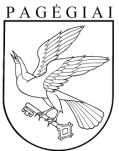 Pagėgių savivaldybės tarybasprendimASDĖL PRITARIMO PROJEKTUI „VIEŠOJO TRANSPORTO PASLAUGŲ PRIEINAMUMO DIDINIMAS TAURAGĖS REGIONE“2024 m. birželio 27 d. Nr. T-115Pagėgiai